§1331.  Supplemental assessmentsSupplemental assessments may be made within 3 years from the last assessment date whenever it is determined that any estates in the unorganized territory liable to taxation have been omitted from assessment or any tax on estates is invalid or void by reason of illegality, error or irregularity in assessment. The State Tax Assessor may, by supplement to the list of assessments, assess such estates for their due proportion of such tax. Any supplemental assessments shall be made in the same manner as the original assessment should have been made. Such supplemental assessment shall be based on the valuation to be established by the State Tax Assessor.  [PL 1981, c. 706, §17 (AMD).]The lien on real estate created by section 552 may be enforced as provided in section 1282.  [PL 1977, c. 509, §31 (RPR).]Persons subjected to a tax under this section are deemed to have received sufficient notice if the notice required by section 706‑A was given.  [PL 2017, c. 367, §9 (AMD).]Interest shall accrue on supplemental assessments from October 1st of the year to which the property tax applies, except that the taxpayer has a 2-month period from the assessment of the supplemental tax during which all interest will be automatically waived if the tax is paid.  [PL 1987, c. 772, §20 (NEW).]SECTION HISTORYPL 1967, c. 271, §12 (AMD). PL 1969, c. 502, §13 (AMD). PL 1973, c. 625, §258 (AMD). PL 1977, c. 509, §31 (RPR). PL 1981, c. 706, §17 (AMD). PL 1987, c. 772, §20 (AMD). PL 2017, c. 367, §9 (AMD). The State of Maine claims a copyright in its codified statutes. If you intend to republish this material, we require that you include the following disclaimer in your publication:All copyrights and other rights to statutory text are reserved by the State of Maine. The text included in this publication reflects changes made through the First Regular and First Special Session of the 131st Maine Legislature and is current through November 1, 2023
                    . The text is subject to change without notice. It is a version that has not been officially certified by the Secretary of State. Refer to the Maine Revised Statutes Annotated and supplements for certified text.
                The Office of the Revisor of Statutes also requests that you send us one copy of any statutory publication you may produce. Our goal is not to restrict publishing activity, but to keep track of who is publishing what, to identify any needless duplication and to preserve the State's copyright rights.PLEASE NOTE: The Revisor's Office cannot perform research for or provide legal advice or interpretation of Maine law to the public. If you need legal assistance, please contact a qualified attorney.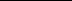 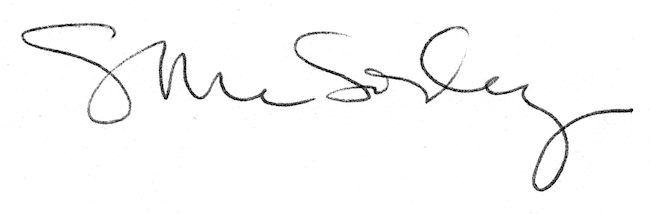 